Have you received a high school equivalency certificate?   No ____      Yes _____     If yes, Name of State: __________________________Texas A&M University-Central Texas, a member of the Texas A&M University System, is an Equal Opportunity / Affirmative Action Employer and Educator, committed to excellence through diversity.    application - print only 111109.docREAD THIS SECTION AND SIGN AND DATE BELOW.I hereby affirm that this application contains no willful misrepresentations and that this information given by me is true and complete to the best of my knowledge and belief.  I understand that any false statements or misleading omissions made by me in connection with my application, or in responding to requests for information, can be sufficient grounds for my rejection as a candidate for employment or for my immediate discharge. I authorize persons, schools, my current employer (if applicable), and previous employers and organizations named in this application (and accompanying documents if any) to provide any relevant information that may be required to arrive at an employment decision. I also hereby release from liability the potential employer and its representatives for seeking, gathering, and using such information to make employment decisions and all other persons or organizations for providing such information.          May we contact your current employer?        Yes       No In order to be hired into the position for which you have applied, you must be a citizen or national of the  or an alien lawfully admitted for  permanent residence, or an alien authorized under United States Immigration Reform and Control Act of 1986.Attach the following:	Vita or resumeList of publications (adjunct faculty positions only)Official college transcriptsCopies of other certificates that might be relevantSend to:  Human Resources; 1001 Leadership Place; Killeen, TX  76549I represent and warrant that I have read and fully understand the foregoing, and that I seek employment under these conditions.Signature ____________________________________________________________     Date _______________EXPERIENCE PROFILEPlease check all items in which you have experience. You may be asked to demonstrate your skills and knowledge on any items checked.  Your application or resume should describe how you have utilized each of the items checked.OFFICE / CLERICAL  Accounting / Auditing  Accounts Payable  Accounts Receivable  Bookkeeping  Budget  Cashier  Coordinate Projects  Create Letters, Forms on PC  Create Reports on PC  Customer Service  Data Entry  Employment  Executive Assistant  Expense Reports  Filing  Keyboarding / Typing  Library  Marketing / Advertising  Mathematics  Office Supply Maintenance  Payroll  Personnel / Human Resources  Public Contact  Public Relations  Purchasing / Invoicing  Receptionist  Scheduling - Work, Meetings  Student Contact  Supervising  Training  Travel Arrangements  Other _____________________  Other _____________________  Other _____________________PC HARDWARE / SOFTWARE  Microsoft Office      Access      Excel      Outlook      PowerPoint      Word  Payroll / Bookkeeping Software  Purchasing Software  Training Software  Troubleshooting  User Support  Windows  Other _____________________  Other _____________________  Other _____________________  Other______________________MEDIA  /  NETWORKING    Cable / Video Wiring  Design & Publication  Instructional Design  Internet / WWW  Multimedia Technology  Network Administration  Network Design / Maintenance  Printing  Telecommunications  Training  Troubleshooting  Web Site Design   Writer / Composer  Video Technology  Other _____________________  Other _____________________  Other _____________________  Other _____________________TRADES  /  POLICE    Cabinetry  Carpentry  Construction  Delivery / Pick-up  Driver - Car  Driver - Van  Dry Wall  Electrical Installation / Repair  Groundskeeping  Heavy Equipment Operation  HVAC  Law Enforcement  Lawn Equipment  Locksmith  Masonry  Painting  Physical Inventory  Plumbing  Preventive Maintenance  Roofing   Repair  Safety Inspections  Security  Sheet Metal  Special Events / Moving / Storage  Stationary Engineer / IT Specialist  Steamfitting / Boilers  Trades Supervisor  Training  Vehicle Maintenance / Repair  Welding  Other _____________________  Other _____________________  Other _____________________This information is collected for the purpose of applying for employment at Texas A&M University-Central Texas (TAMUCT). Failure to provide this information will prevent the application from being considered for potential employment at TAMUCT. This information may be inspected, amended or corrected by contacting the Human Resources Department. This information is not generally available for public inspection. It will be shared only with other departments at TAMUCT, the Texas A&M University System, the State of Texas, the US federal government, and with other entities as permitted by law and/or as authorized by you.------------------------------------------- End Application ---------------------------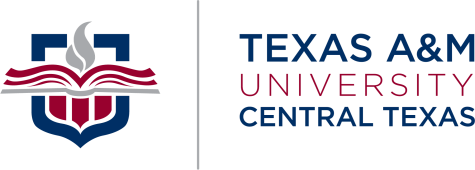 Employment ApplicationOffice of Employee Services DepartmentTo be completed for:  Students, Adjunct Faculty & Non-Budgeted Hourly PositionsMAIL:  Office of Employee Services, 1001 Leadership Place; Killeen, TX  76549                   TELEPHONE:  254-519-8015                   FAX:  254-519-8011Type of Position:	 Adjunct Faculty  Non-Budgeted Hourly  Student Employment Date Available to Start:Type of Position:	 Adjunct Faculty  Non-Budgeted Hourly  Student Employment Shift Available?  Department of Interest:Full-Time / Part-Time?     Full-Time            Part-TimeDepartment of Interest:Days / Hrs available:  PERSONAL DATA: 	Only Applicants To Receive Further Consideration Will Be Contacted.PERSONAL DATA: 	Only Applicants To Receive Further Consideration Will Be Contacted.PERSONAL DATA: 	Only Applicants To Receive Further Consideration Will Be Contacted.PERSONAL DATA: 	Only Applicants To Receive Further Consideration Will Be Contacted.Name                  Previous Last NameStreet Home Phone	CityCell PhoneState and ZipOther PhoneCountyEmail AddressELIGIBILITY: Information will be verified. Please circle NO or YES and give additional information if required.ELIGIBILITY: Information will be verified. Please circle NO or YES and give additional information if required.ELIGIBILITY: Information will be verified. Please circle NO or YES and give additional information if required.ELIGIBILITY: Information will be verified. Please circle NO or YES and give additional information if required.Are you legally eligible to work in the ?   NoYesAre you currently attending Texas A&M University-Central Texas?   NoYesIf yes, circle part-time or full-time. Have you served in the United States Armed Forces?NoYesIf yes, list branch.If employed in position applied for, would you be in a supervisory relationship to any relative or household member?NoYesIf yes, provide details.Were you ever employed by Texas A&M University-Central Texas, Texas A&M University System, or other State agency?NoYesIf yes, list agencies, departments, dates employed.Have you ever been convicted of a civilian or military crime, other than a minor traffic violation? A finding of guilty of does not necessarily bar employment.NoYesIf yes and record not expunged, explain fully nature and date of offense(s), name and location of court(s), disposition(s) or outcome(s), and sentence(s), if any.Have you ever received a “probation before judgment” disposition in a criminal proceeding, other than a minor traffic violation?NoYesIf yes and record not expunged, explain fully nature and date of offense(s), name and location of court(s), disposition(s) or outcome(s), and sentence(s), if any.EDUCATIONSchool Name and AddressDid You Graduate?Number Yrs or Credit Hours CompletedMajor or Program TypeType of Degree or CertificationHigh SchoolName Street City, State, Zip CodeCollegeName Street City, State, Zip CodeName Street City, State, Zip Code Vocational /  Business School or OtherName Street City, State, Zip CodeEMPLOYMENT INFORMATION: Complete ALL information requested. DO NOT state “Refer to Resume,” although you may include a resume. List your work history beginning with your current or most recent employer. If you held more than one position with an employer, list each job separately.  Include pertinent service in the Armed Forces and related volunteer experience.EMPLOYMENT INFORMATION: Complete ALL information requested. DO NOT state “Refer to Resume,” although you may include a resume. List your work history beginning with your current or most recent employer. If you held more than one position with an employer, list each job separately.  Include pertinent service in the Armed Forces and related volunteer experience.EMPLOYMENT INFORMATION: Complete ALL information requested. DO NOT state “Refer to Resume,” although you may include a resume. List your work history beginning with your current or most recent employer. If you held more than one position with an employer, list each job separately.  Include pertinent service in the Armed Forces and related volunteer experience.EMPLOYMENT INFORMATION: Complete ALL information requested. DO NOT state “Refer to Resume,” although you may include a resume. List your work history beginning with your current or most recent employer. If you held more than one position with an employer, list each job separately.  Include pertinent service in the Armed Forces and related volunteer experience.CURRENT or MOST RECENT EMPLOYER:POSITION TITLE:Business Type:Supervisor’s Name:Street:Supervisor’s Title:City, State, Zip:Supervisor’s Telephone:Salary:Hours worked per week:Start Date (Month and Year):End Date (Month and Year):  If still employed, explain reason for wanting to leave:If no longer employed, explain reason for resignation, lay-off or termination:Describe your duties in detail:Describe supervisory duties if any and number of employees supervised:Start date for supervisory duties:End date for supervisory duties:PREVIOUS EMPLOYER:POSITION TITLE:Business Type:Supervisor’s Name:Street:Supervisor’s Title:City, State, Zip:Supervisor’s Telephone:Salary:Hours worked per week:Start Date (Month and Year):End Date (Month and Year):  If still employed, explain reason for wanting to leave:If no longer employed, explain reason for resignation, lay-off or termination:Describe your duties in detail:Describe supervisory duties if any and number of employees supervised:Start date for supervisory duties:End date for supervisory duties:PREVIOUS EMPLOYER:POSITION TITLE:Business Type:Supervisor’s Name:Street:Supervisor’s Title:City, State, Zip:Supervisor’s Telephone:Salary:Hours worked per week:Start Date (Month and Year):End Date (Month and Year):  If still employed, explain reason for wanting to leave:If no longer employed, explain reason for resignation, lay-off or termination:Describe your duties in detail:Describe supervisory duties if any and number of employees supervised:Start date for supervisory duties:End date for supervisory duties:PREVIOUS EMPLOYER:POSITION TITLE:Business Type:Supervisor’s Name:Street:Supervisor’s Title:City, State, Zip:Supervisor’s Telephone:Salary:Hours worked per week:Start Date (Month and Year):End Date (Month and Year):  If still employed, explain reason for wanting to leave:If no longer employed, explain reason for resignation, lay-off or termination:Describe your duties in detail:Describe supervisory duties if any and number of employees supervised:Start date for supervisory duties:End date for supervisory duties:LICENSING: If the position for which you are applying requires a license, including driver's license, certification or other authorization to practice a trade or profession, complete the following section:LICENSING: If the position for which you are applying requires a license, including driver's license, certification or other authorization to practice a trade or profession, complete the following section:LICENSING: If the position for which you are applying requires a license, including driver's license, certification or other authorization to practice a trade or profession, complete the following section:LICENSING: If the position for which you are applying requires a license, including driver's license, certification or other authorization to practice a trade or profession, complete the following section:LICENSING: If the position for which you are applying requires a license, including driver's license, certification or other authorization to practice a trade or profession, complete the following section:Type and/or ClassLicense NumberExpiration DateIssuing AuthorityState